GEBZE TEKNİK ÜNİVERSİTESİ ............................FAKÜLTESİ..............................Başkanlığı’na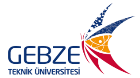 	Deneysel çalışmalarımı devam ettirmek durumunda olduğumdan … / ... / …. tarihinde ............Bölümü laboratuvarlarında çalışmak istiyorum. Belirtilen tarihte çalışmak amacıyla binaya girebilmem/kalabilmem için,	Bilgilerinizi ve gereğini saygılarımla arz ederim.     …../…../20...								…../…../20...Danışman (İsim-imza)							                  (isim İmza)…../…../20....Olur................................................Bölüm Başkanı  Haftasonu gün içinde çalışmak istiyorum                                                                       Hafta içi 17:00’ dan sonra çalışmak istiyorum Gece kalarak dinlenme odasını kullanmak istiyorum. Çalışma yapacak kişi: Gsm: (05…..)  …………………………                 Laboratuvar: ……………………..     Lab. Dahili No:…………….FR-0277 Yayın Tarihi: 02.11.2017 Değ.No:0 Değ.Tarihi:-GEBZE TEKNİK ÜNİVERSİTESİ ..................... FAKÜLTESİ.......................Bölümü Başkanlığı’na	Deneysel çalışmalarımı devam ettirmek durumunda olduğumdan … / ... / …. tarihinde ...........Bölümü laboratuvarlarında çalışmak istiyorum. Belirtilen tarihte çalışmak amacıyla binaya girebilmem/kalabilmem için,	Bilgilerinizi ve gereğini saygılarımla arz ederim.     …../…../20....								…../…../20....Danışman (İsim-imza)							                  (isim İmza)…../…../20....Olur....................................................Bölüm Başkanı  Haftasonu gün içinde çalışmak istiyorum                                                                       Hafta içi 17:00’ dan sonra çalışmak istiyorum Gece kalarak dinlenme odasını kullanmak istiyorum. Çalışma yapacak kişi: Gsm: (05…..)  …………………………                 Laboratuvar: ……………………..     Lab. Dahili No:…………….FR-0277 Yayın Tarihi: 02.11.2017 Değ.No:0 Değ.Tarihi:-GEBZE TEKNİK ÜNİVERSİTESİ .........................FAKÜLTESİ.....................Bölümü Başkanlığı’na	Deneysel çalışmalarımı devam ettirmek durumunda olduğumdan … / ... / …. tarihinde ................... Bölümü laboratuvarlarında çalışmak istiyorum. Belirtilen tarihte çalışmak amacıyla binaya girebilmem/kalabilmem için,	Bilgilerinizi ve gereğini saygılarımla arz ederim.     …../…../20....								…../…../20....Danışman (İsim-imza)							                  (isim İmza)…../…../20....Olur................................................. Bölüm Başkanı  Haftasonu gün içinde çalışmak istiyorum                                                                       Hafta içi 17:00’ dan sonra çalışmak istiyorum Gece kalarak dinlenme odasını kullanmak istiyorum. Çalışma yapacak kişi: Gsm: (05…..)  …………………………                 Laboratuvar: ……………………..     Lab. Dahili No:…………….FR-0277 Yayın Tarihi: 02.11.2017 Değ.No:0 Değ.Tarihi:-